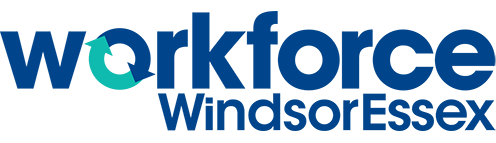 How do I find labour market information?OnlineThe internet is a wonderful way for gathering information about local labour market. Here are some resources below:Job Bank: www.jobbank.gc.caWorkforce WindsorEssex:https://www.workforcewindsoressex.com/jobs/Videos, blogs, infographics, etc.Local Labour Market planLocal unemployment rateData requestsService Canada:https://www.canada.ca/en/employment-social-development/corporate/re ports.htmlMinistry of Training, Colleges, and Universities:www.tcu.gov.on.ca/eng/labourmarketQuick factsData and trendsFinding an occupationEmployment patternsNetworkingYou may be able to learn information about job trends by asking people who work in a sector/company you are interested inWorkforce Development BoardsVisit your local workforce development board for accurate local labour market informationIn Windsor-Essex, your workforce development board is Workforce WindsorEssexThis website will help you find workforce development boards for otherareas in Ontario: http://www.workforceplanningontario.ca/Job AdvertisementsLooking at different job ads for the careers you are interested inThis will help you understand what education, training, experience, skills, and knowledge employers would like you to haveThe NewsOften you can learn about what is going on with the jobs in your area by paying attention to local events on the news